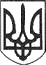 РЕШЕТИЛІВСЬКА МІСЬКА РАДАПОЛТАВСЬКОЇ ОБЛАСТІ(четверта позачергова сесія восьмого скликання)РІШЕННЯ25 лютого 2021 року                                                                              №  247-4-VІІIПро внесення змін до кількісногоскладу виконавчого комітету Решетилівської міської ради VIII скликанняВідповідно до пп. 3  ч. 2 ст. 26, ч. 1 ст. 51 Закону України „Про місцеве самоврядування в Україні”, враховуючи пропозицію міського голови Дядюнової О.А., Решетилівська міська радаВИРІШИЛА:	Внести зміни до рішення Решетилівської міської ради від 15 грудня 2020 року № 4-1-VІІI ,,Про утворення та визначення кількісного складу виконавчого комітету Решетилівської міської ради VIII скликання”, а саме: п. 2 викласти в такій редакції:	,,2. Визначити кількісний склад виконавчого комітету Решетилівської міської ради VIII скликання у кількості 32 особи”.Міський голова                                                     		             О.А. ДядюноваПідготовлено:Керуючий справами							М.В. ЛисенкоПогоджено:Секретар міської ради							Т.А. МалишНачальник відділу з юридичних питаньта управління комунальним майном		  Н.Ю. КолотійНачальник відділу організаційно-інформаційної роботи, документообігута управління персоналом		  О.О. Мірошник